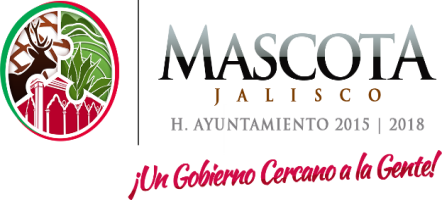 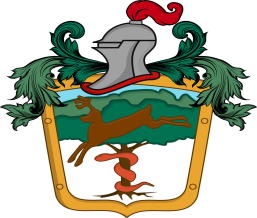 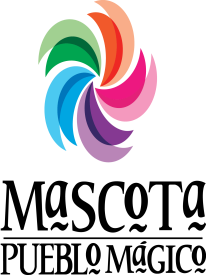 NOTA: Los requisitos antes mencionados son los básicos en estos programas pero quedan sujetos a cambios por las modificaciones a las reglas de operación  que varían anualmente y respecto a las fechas de apertura de los programas de nos avisa con 10 o 15 días de antelación. A T E N T A M E N T E:MASCOTA, JALISCO; 31 DE AGOSTOO DEL 2018“2018 CENTENARIO DE LA CREACIÓN DEL MUNICIPIO DE PUERTO VALLARTA Y DEL XXX ANIVERSARIO DEL NUEVO HOSPITAL CIVIL DE GUADALAJARA”_____________________________________________MARIA BELEN ALEJO CASTELLONPROMOCION ECONOMICA Y DESARROLLO SOCIAL Y HUMANOPROGRAMAS SOCIALES  DESDE ENERO HASTA AGOSTO 2018